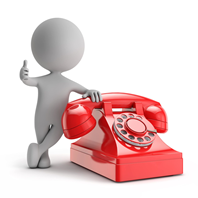             Обжаловать ответы органов           .                  государственной власти или                                   органов местного                        самоуправления граждане   .       могут вышестоящему   должностному лицу, в суд или в прокуратуру.За ненадлежащее рассмотрение обращений граждан органами государственной власти и органами местного самоуправления предусмотрена административная ответственность ст. 5.59 Кодекса Российской Федерации об административных правонарушениях (Нарушение порядка рассмотрения обращений граждан).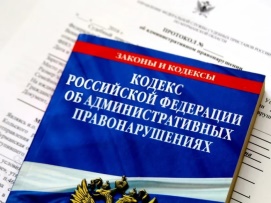                       Санкция рассматриваемой .                    статьи предусматривает наложение на должностное лицо административного штрафа в размере от пяти тысяч до десяти тысяч рублей, допустившее нарушение порядка рассмотрения обращения. Возбуждение дела об административном правонарушении по ст. 5.59 КоАП РФ относится к исключительной компетенции прокурора (ст. 28.4 КоАП РФ). 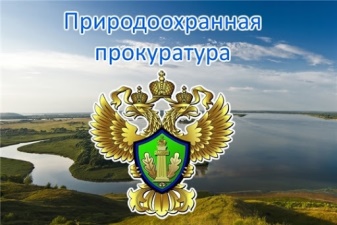 Почтовый адрес Череповецкой межрайонной природоохранной прокуратуры для направления письменного обращения – 162600, Вологодская область, город Череповец, улица Сталеваров, дом 42,                             адрес электронной почты для направления обращений посредством телекоммуникационной сети «Интернет» -  chmpp@mail.ru,  при возникновении вопросов обусловленных личным приемом граждан возможно позвонить в приёмную прокуратуры по телефону:                 8 (820-2) 57-20-67.Если по обращению (запросу) прокурором принесен протест, внесено представление либо приняты иные меры прокурорского реагирования  или предъявлен иск, заявителю сообщается об этом. Ответ заявителю направляется разрешавшим обращение прокурором.Заявитель извещается о результатах рассмотрения внесенных актов прокурорского реагирования в течение 7 дней с момента поступления сведений в прокуратуру.ГЕНЕРАЛЬНАЯ ПРОКУРАТУРА РОССИЙСКОЙ ФЕДЕРАЦИИ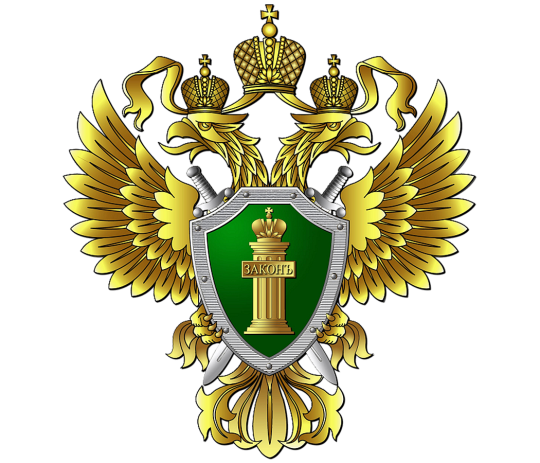 ВОЛЖСКАЯ МЕЖРЕГИОАНЛЬНАЯ ПРИРОДООХРАННАЯ ПРОКУРАТУРАЧЕРЕПОВЕЦКАЯ МЕЖРАЙОННАЯ ПРИРОДООХРАННАЯ ПРОКУРАТУРАЧереповецкая межрайонная природоохранная прокуратура разъясняетПОРЯДОКрассмотрения обращений граждан в органах государственной властии местного самоуправленияг. Череповец, 2021Статьей 33 Конституции Российской Федерации закреплено право каждого на обращение. При нарушении прав и свобод человека и гражданина возможно обратиться в органы государственной власти или органы местного самоуправления. Правовые основаны порядка рассмотрения обращений регламентированы Федеральным законом от 02.05.2006 № 59-ФЗ «О порядке рассмотрения граждан Российской Федерации».Виды обращенийИндивидуальное               Коллективное    обращение                       обращение 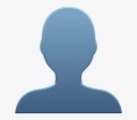 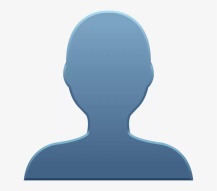 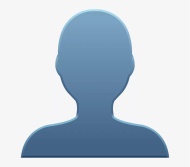 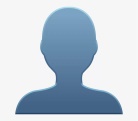 Граждане имеют право обратиться: 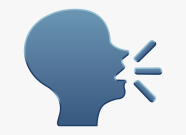                  Устно на личном приемеПисьменноНаправив                           Направив обращение по почте обращение            через Интернет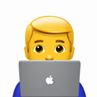 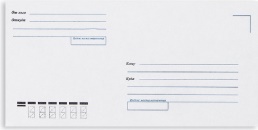     Граждане имеют право:- знакомиться с документами и материалами, касающимися рассмотрения обращения, если оно не затрагивает права, свободы и законные интересы других лиц и если в указанных документах и материалах не содержатся сведения, составляющие государственную или иную охраняемую законом тайну;- прекратить рассмотрение обращения по собственной инициативе, подав в орган, куда направлено обращение, путем подачи заявления о прекращении рассмотрения обращения;  - обжаловать в вышестоящий орган или в суд принятое по обращению решение или действие (бездействие) в связи с рассмотрением обращения.В обращении не допускается употреблять нецензурные либо оскорбительные выражения, угрожать жизни, здоровью и имуществу должностного лица или членов его семьи.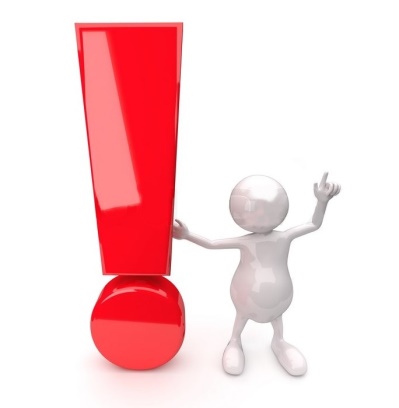 При подготовке обращения следует: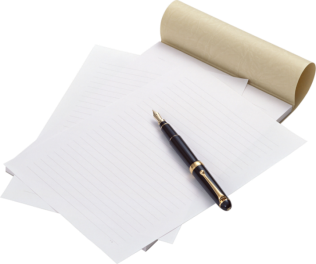 - указать в обращении фамилию, имя отчество заявителя, почтовый адрес, по которому он ожидает ответ, или электронный адрес;- написать текст разборчивым почерком или напечатать его;- обращение должно быть подписано заявителем;- указать дату после теста обращения;  - в подтверждение изложенных доводов к обращению можно приложить документы или иные материалы (фотографии, видеоматериалы и т.п.)Срок рассмотрения обращенияРегистрация обращений производится в течение 3 дней с момента поступления корреспонденции.Установленный срок рассмотрения письменного обращения – 30 дней с момента регистрации обращения в органе государственной власти или органе местного самоуправления.